PRISMA 2020 Checklist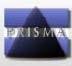 PRISMA 2020 ChecklistFrom: Page MJ, McKenzie JE, Bossuyt PM, Boutron I, Hoffmann TC, Mulrow CD, et al. The PRISMA 2020 statement: an updated guideline for reporting systematic reviews. BMJ 2021;372:n71. doi: 10.1136/bmj.n71For more information, visit: http://www.prisma-statement.org/Section and TopicItem #Checklist itemLocation where itemis reportedTITLETITLETITLETitle1Identify the report as a systematic review.It is reported in the titleABSTRACTABSTRACTABSTRACTAbstract2See the PRISMA 2020 for Abstracts checklist.We adhere to the abstract checklistINTRODUCTIONINTRODUCTIONINTRODUCTIONRationale3Describe the rationale for the review in the context of existing knowledge.It is present in the paragraph of the introduction sectionObjectives4Provide an explicit statement of the objective(s) or question(s) the review addresses.It is present in the last sentence of the paragraph in the introduction sectionMETHODSMETHODSMETHODSEligibility criteria5Specify the inclusion and exclusion criteria for the review and how studies were grouped for the syntheses.It is available in the “eligibility criteria” sectionInformation sources6Specify all databases, registers, websites, organisations, reference lists and other sources searched or consulted to identify studies. Specify the date when each source was last searched or consulted.“Search strategy and study selection” section on line 2 & 3Search strategy7Present the full search strategies for all databases, registers and websites, including any filters and limits used.Available in table 1Selection process8Specify the methods used to decide whether a study met the inclusion criteria of the review, including how many reviewers screened each record and each report retrieved, whether they worked independently, and if applicable, details of automation tools used in the process.Available in the “data extraction” sectionData collection process9Specify the methods used to collect data from reports, including how many reviewers collected data from each report, whether they worked independently, any processes for obtaining or confirming data from study investigators, and if applicable, details of automation tools used in the process.Available in the “data extraction” sectionData items10aList and define all outcomes for which data were sought. Specify whether all results that were compatible with each outcome domain in each study were sought (e.g. for all measures, time points, analyses), and if not, the methods used to decide which results to collect.Available in the “data extraction and quality assessment” sectionData items10bList and define all other variables for which data were sought (e.g. participant and intervention characteristics, funding sources). Describe any assumptions made about any missing or unclear information.Available in the “data extraction and quality assessment” sectionStudy risk of bias assessment11Specify the methods used to assess risk of bias in the included studies, including details of the tool(s) used, how many reviewers assessed each study and whether they worked independently, and if applicable, details of automation tools used in the process.Available in the “data extraction and quality assessment” sectionEffect measures12Specify for each outcome the effect measure(s) (e.g. risk ratio, mean difference) used in the synthesis or presentation of results.Available in the “data synthesis” sectionSynthesis methods13aDescribe the processes used to decide which studies were eligible for each synthesis (e.g. tabulating the study intervention characteristics and comparing against the planned groups for each synthesis (item #5)).N/ASynthesis methods13bDescribe any methods required to prepare the data for presentation or synthesis, such as handling of missing summary statistics, or data conversions.Available in the “data synthesis” sectionSynthesis methods13cDescribe any methods used to tabulate or visually display results of individual studies and syntheses.Available in the “data synthesis” sectionSynthesis methods13dDescribe any methods used to synthesize results and provide a rationale for the choice(s). If meta-analysis was performed, describe the model(s), method(s) to identify the presence and extent of statistical heterogeneity, and software package(s) used.N/ASynthesis methods13eDescribe any methods used to explore possible causes of heterogeneity among study results (e.g. subgroup analysis, meta-regression).N/ASynthesis methods13fDescribe any sensitivity analyses conducted to assess robustness of the synthesized results.N/AReporting bias assessment14Describe any methods used to assess risk of bias due to missing results in a synthesis (arising from reporting biases).N/ACertainty assessment15Describe any methods used to assess certainty (or confidence) in the body of evidence for an outcome.Available in the “data extraction and quality assessment” sectionSection and TopicItem #Checklist itemLocation where itemis reportedRESULTSRESULTSRESULTSStudy selection16aDescribe the results of the search and selection process, from the number of records identified in the search to the number of studies included in the review, ideally using a flow diagram.Available in the first paragraph of results section and figure 1Study selection16bCite studies that might appear to meet the inclusion criteria, but which were excluded, and explain why they were excluded.Available in the first paragraph of the results sectionStudy characteristics17Cite each included study and present its characteristics.Available in table 2Risk of bias in studies18Present assessments of risk of bias for each included study.All studies are assessed using JBI case report criteria and fulfill the criteria, hence it was omittedResults of individual studies19For all outcomes, present, for each study: (a) summary statistics for each group (where appropriate) and (b) an effect estimate and its precision (e.g. confidence/credible interval), ideally using structured tables or plots.Available in table 2Results of syntheses20aFor each synthesis, briefly summarise the characteristics and risk of bias among contributing studies.Available in the last paragraph of resultsResults of syntheses20bPresent results of all statistical syntheses conducted. If meta-analysis was done, present for each the summary estimate and its precision (e.g. confidence/credible interval) and measures of statistical heterogeneity. If comparing groups, describe the direction of the effect.N/AResults of syntheses20cPresent results of all investigations of possible causes of heterogeneity among study results.N/AResults of syntheses20dPresent results of all sensitivity analyses conducted to assess the robustness of the synthesized results.N/AReporting biases21Present assessments of risk of bias due to missing results (arising from reporting biases) for each synthesis assessed.N/ACertainty of evidence22Present assessments of certainty (or confidence) in the body of evidence for each outcome assessed.N/ADISCUSSIONDISCUSSIONDISCUSSIONDiscussion23aProvide a general interpretation of the results in the context of other evidence.Available throughout the discussion sectionDiscussion23bDiscuss any limitations of the evidence included in the review.Available in the last paragraphDiscussion23cDiscuss any limitations of the review processes used.Available in the last paragraphDiscussion23dDiscuss implications of the results for practice, policy, and future research.Available in the last paragraphOTHER INFORMATIONOTHER INFORMATIONOTHER INFORMATIONRegistration and protocol24aProvide registration information for the review, including register name and registration number, or state that the review was not registered.Available in the methods section (PROSPERO number)Registration and protocol24bIndicate where the review protocol can be accessed, or state that a protocol was not prepared.Available in the methods section (PROSPERO number)Registration and protocol24cDescribe and explain any amendments to information provided at registration or in the protocol.N/ASupport25Describe sources of financial or non-financial support for the review, and the role of the funders or sponsors in the review.N/ACompeting interests26Declare any competing interests of review authors.Stated in the submission siteAvailability of data, code and other materials27Report which of the following are publicly available and where they can be found: template data collection forms; data extracted from included studies; data used for all analyses; analytic code; any other materials used in the review.Stated in the submission site